13 сәуірде мектепте бұрын жарияланған "Очумые ручки" атты балалар қолдан жасалған бұйымдар конкурсының қорытындысы шығарылды. Байқаудың мақсаты: мектеп асханасын, ата-аналар мен оқушылардың күшімен эстетикалық безендіру. Конкурс жеңімпаздарына "Джуниор"сауда орталығына бару үшін 2000 , 3000, 5000 сомасына сертификаттар ұсынған ЖК Гультяев А. В. демеушілік жасады.Критерийлер мен шарттар осындай болды: конкурсқа қатыса алды жастағы балалар 5 жылдан 10 жылға дейін. Балалар ата-аналарымен бірге жеміс-жидектер мен көкөністерден көлемді суреттер жасады.   Сайыс қорытындысы бойынша: 1 орын - Ақжолтаева Салима (2 сынып оқушысы), 2 орын - Голикова Валерия (ПК), 3 орын - Шоланов Адель (ПК). Сонымен қатар басқа оқушыларға мектеп атынан естелік сыйлықтар мен грамоталар табыс етілді.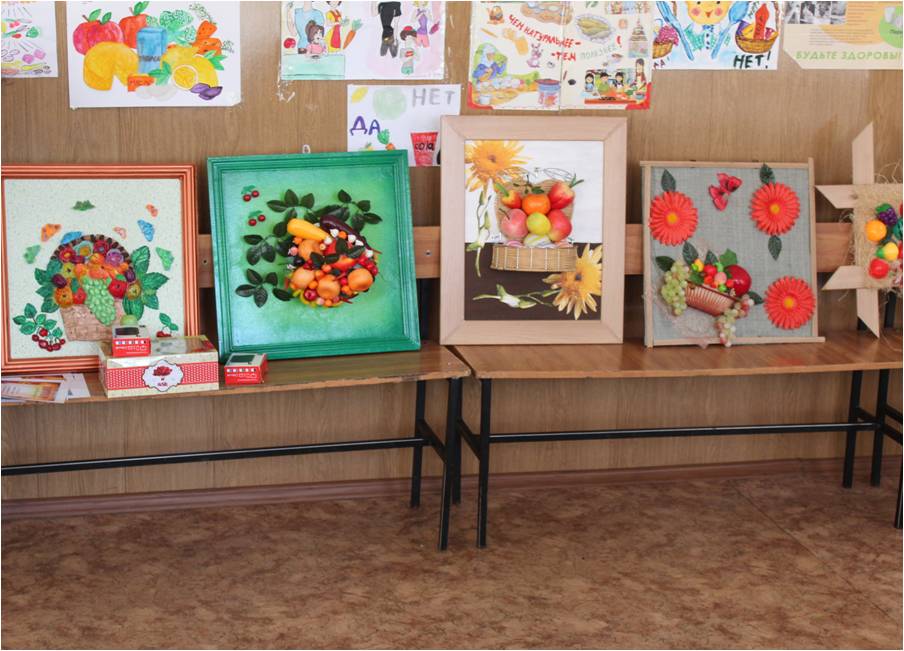 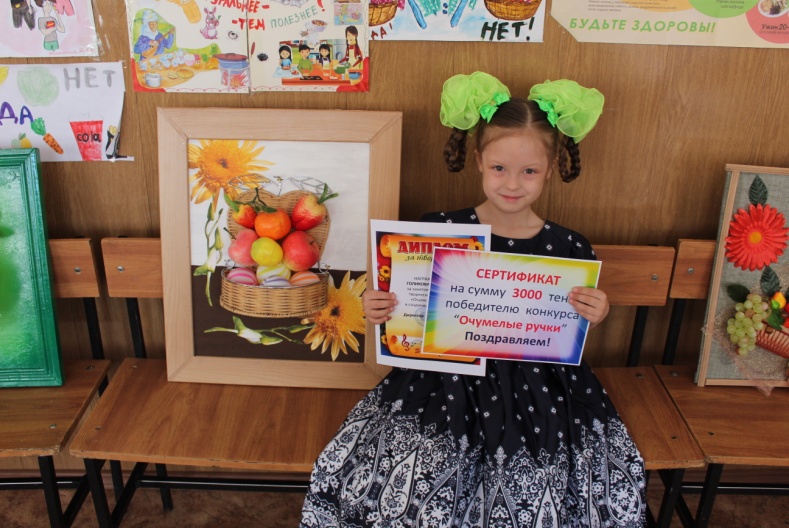 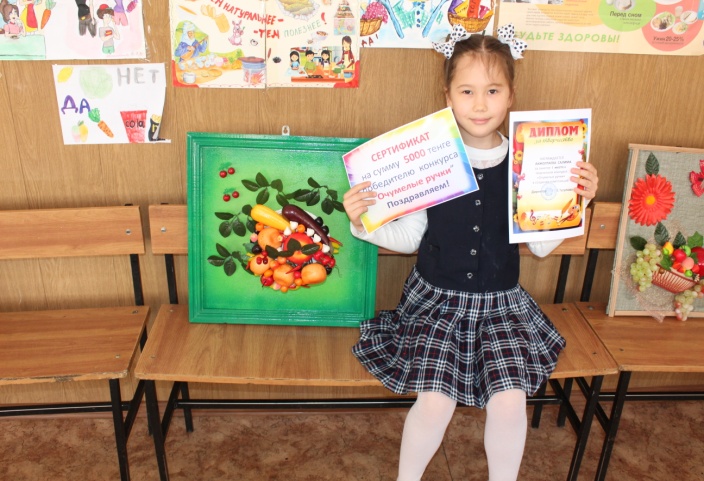 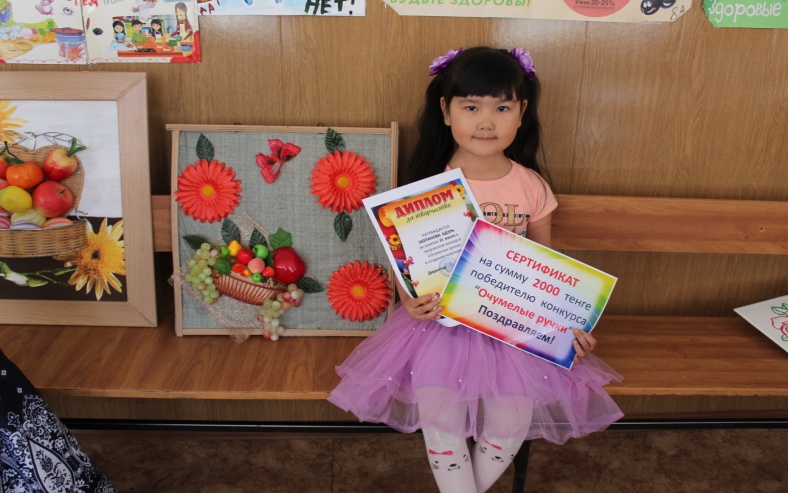 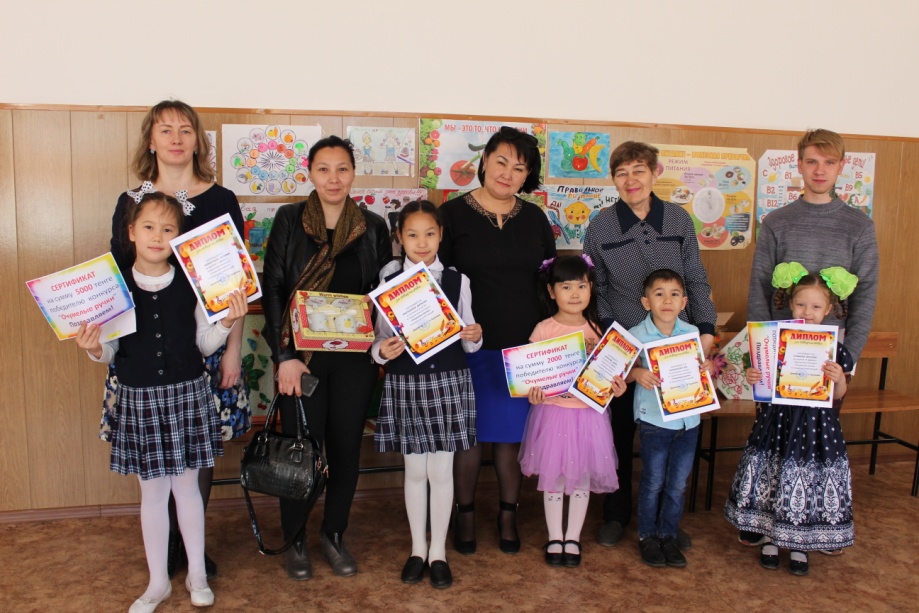 